MISIÓNPromover la transparencia, protección de los datos personales y el acceso a la información pública, así como la rendición de cuentas y el combate a la corrupción.Como Unidad de Transparencia, contribuir al efectivo y pleno ejercicio del derecho fundamental a favor de los ciudadanos, hacia la consolidación democrática de las relaciones entre la sociedad y el gobierno.VISIÓN Ser un departamento reconocido en el ámbito de sus funciones para contribuir al fortalecimiento de la participación social en el mejoramiento de nuestra vida democrática, garantizando la efectiva rendición de cuentas de las autoridades, el fomento y difusión de la cultura de la transparencia, la protección de datos personales y el acceso a la información pública.OBJETIVOSu principal objetivo es la Transparencia en los actos de gobierno, a través del manejo de su información al alcance de toda la población. Que el manejo de la información en plataforma cuente con un fácil acceso a lo que se debe publicar y actualizar, de forma mensual, trimestral, semestral o anual según el caso previsto de los artículos 8 y 15 de La Ley de Transparencia y Acceso a la Información del Estado de Jalisco y sus Municipios.FUNDAMENTO LEGALEn el artículo 6 de la Constitución Política de los Estados Unidos Mexicanos, expresa en su párrafo II, toda persona tiene derecho a la información y acceder a la información pública, salvo en aquellos casos establecidos por la Ley, lo anterior el Estado garantizara el ejercicio de este derecho. De igual forma la Ley de Transparencia y Acceso a la Información Pública del Estado de Jalisco y sus Municipios, en el artículo 3 manifiesta el derecho a la información conforme a la Constitución Política de los Estados Unidos Mexicanos; la Declaración Universal de los Derechos Humanos; el Pacto Internacional de Derechos Civiles y Políticos; así mismo como lo establece el artículo 4 sobre el ejercicio del derecho a la información no estará condicionado a que el solicitante acredite interés alguno o justifique su utilización, ni podrá condicionarse el mismo.AÑO 2015 DE OCTUBRE A DICIEMBREAÑO 2016AÑO 2017AÑO 2018 ENERO A AGOSTODEL PROCEDIMIENTO DE ACCESO A LA INFORMACIÓNArtículo 77. Procedimiento de Acceso - EtapasI. Presentación de la solicitud de información;II. Integración del expediente y respuesta sobre la procedencia de la solicitud de información; yIII. Acceso a la información pública solicitada, en su caso.Artículo 79. Solicitud de Acceso a la Información - Requisitos1. La solicitud de acceso a la información pública debe hacerse en términos respetuosos y contener cuando menos:I. Nombre del sujeto obligado a quien se dirige;II. Nombre del solicitante o seudónimo y autorizados para recibir la información, en su caso;III. Domicilio, número de fax, correo electrónico o los estrados de la Unidad, para recibir notificaciones, eIV. Información solicitada, incluida la forma y medio de acceso de la misma, la cual estará sujeta a la posibilidad y disponibilidad que resuelva el sujeto obligado.Artículo 80. Solicitud de Acceso a la Información - Forma de presentación1. La solicitud de acceso a la información pública debe presentarse:I. Vía telefónica, fax, correo, correo electrónico, telegrama, mensajería o por escrito;II. Por comparecencia personal ante la Unidad, donde debe llenar la solicitud que al efecto proveerá dicha Unidad, oIII. En forma electrónica, cuando el sujeto obligado cuente con el sistema de recepción de solicitudes por esta vía, que genere el comprobante respectivo.RECURSOS MATERIALES2 LAPTOP1 ESCRITORIO1 ARCHIVERO1 IMPRESORA MULTIFUNCIONAL1 ESCANER1 VENTILADOR1 SILLA SECRETARIAL 1 BOCINAS1 TELÉFONO1 SELLO DE RECIBIDO1 SELLO OFICIAL CON EL ESCUDO NACIONAL CON LEYENDA  “ESTADOS UNIDOS MEXICANOS, *UNIDAD DE TRANSPARENCIA* MASCOTA, JALISCO*”RECURSOS FINANCIEROSRECURSOS HUMANOSORGANIGRAMA 2015-2018 UNIDAD DE TRANSPARENCIA DEL H. AYUNTAMIENTO DE MASCOTA.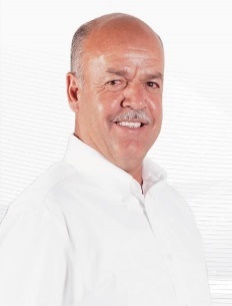 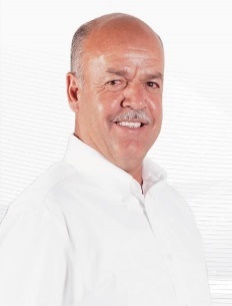 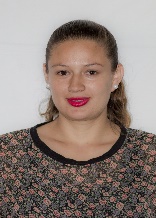 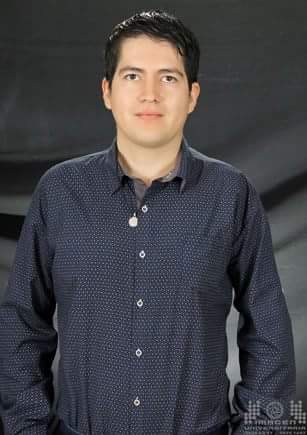 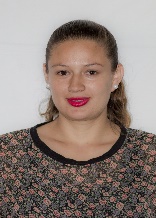 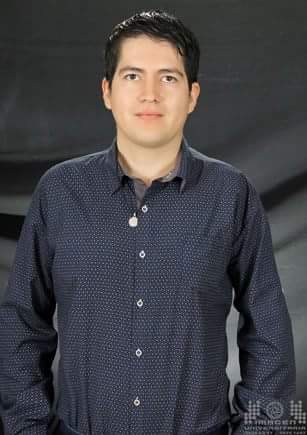 Sin más por el momento, me despido quedando a sus apreciables órdenes.ATENTAMENTE:“2018 – AÑO DEL CENTENARIO DE LA CREACIÓN DEL MUNICIPIO DE PUERTO VALLARTA YDEL XXX ANIVERSARIO DEL NUEVO HOSPITAL CIVIL DE GUADALAJARA”.TEC. CECILIA AIDE AGUILAR GALVAN.ENCARGADA DE LA UNIDAD DE TRANSPARENCIA.H. AYUNTAMIENTO DE MASCOTA, JALISCO.DESCRIPCIÓN DEL SERVICIOCOBERTURA DEL SERVICIORECURSOS MATERIALES, HUMANOS Y FINANCIEROSNÚMERO DE BENEFICIARIOS.TIPO DE BENEFICIARIOS Solicitudes de Acceso a la InformaciónCiudadanía en GeneralSe cuenta con una Oficina, material de oficina y equipo de cómputo. De material Humano se cuenta con una Encargada de la Unidad de Transparencia y un auxiliar de la Unidad de Transparencia. 13DirectoDESCRIPCIÓN DEL SERVICIOCOBERTURA DEL SERVICIORECURSOS MATERIALES, HUMANOS Y FINANCIEROSNÚMERO DE BENEFICIARIOS.TIPO DE BENEFICIARIOS Solicitudes de Acceso a la InformaciónCiudadanía en GeneralSe cuenta con una Oficina, material de oficina y equipo de cómputo. De material Humano se cuenta con una Encargada de la Unidad de Transparencia y un auxiliar de la Unidad de Transparencia. 135DirectoDESCRIPCIÓN DEL SERVICIOCOBERTURA DEL SERVICIORECURSOS MATERIALES, HUMANOS Y FINANCIEROSNÚMERO DE BENEFICIARIOS.TIPO DE BENEFICIARIOS Solicitudes de Acceso a la InformaciónCiudadanía en GeneralSe cuenta con una Oficina, material de oficina y equipo de cómputo. De material Humano se cuenta con una Encargada de la Unidad de Transparencia y un auxiliar de la Unidad de Transparencia. 171DirectoDESCRIPCIÓN DEL SERVICIOCOBERTURA DEL SERVICIORECURSOS MATERIALES, HUMANOS Y FINANCIEROSNÚMERO DE BENEFICIARIOS.TIPO DE BENEFICIARIOS Solicitudes de Acceso a la InformaciónCiudadanía en GeneralSe cuenta con una Oficina, material de oficina y equipo de cómputo. De material Humano se cuenta con una Encargada de la Unidad de Transparencia y un auxiliar de la Unidad de Transparencia. 128DirectoPARTIDACONCEPTO113Sueldos base al personal permanente211Materiales, útiles y equipos menores de oficina212Materiales y útiles de impresión y reproducción214Materiales, útiles y equipos menores de tecnologías de la información y comunicaciones221Productos alimenticios para personas261Combustibles, lubricantes y aditivos294Refacciones y accesorios menores de equipo de cómputo y tecnologías de la información334Servicios de capacitación353Instalación, reparación y mantenimiento de equipo de cómputo y tecnología de la información372Pasajes terrestres375Viáticos en el país379Otros servicios de traslado y hospedaje511Muebles de oficina y estantería 515Equipo de cómputo de tecnologías de la información132Primas de vacaciones, dominical y gratificación de fin de año